6月25日每日一练1.对于( )类学生，培养其敏感、机智、认真、细致的个性品质，防止与克服其懦弱、多疑、孤独、消极品质教育方面给予同情关怀，避免公共场合指责。   [单选题]正确率：77.78%2.刘某语文功底好，语法结构熟练，但他也发现熟练的汉语语法也会成为他学习英语语法障碍，他受到了( )的影响。   [单选题]正确率：83.33%3.( )是学习的基础，是掌握知识的先决条件。   [单选题]正确率：41.67%4.个体遇车祸，迅速做选择采取行动，个体身心处高度紧张状态，即( )状态。   [单选题]正确率：88.89%5.班杜拉提出的( )为职业教育示范教学、观摩教学、演示教学提供理论依据。   [单选题]正确率：52.78%选项小计比例A.粘液质38.33%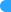 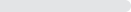 B.抑郁质 (答案)2877.78%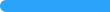 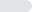 C.多血质12.78%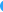 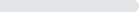 D.胆汁质411.11%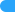 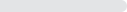 选项小计比例A.正迁移411.11%B.负迁移 (答案)3083.33%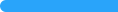 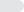 C.顺向12.78%D.逆向12.78%选项小计比例A.阅读1027.78%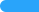 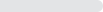 B.知识的组织925%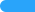 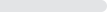 C.记忆 (答案)1541.67%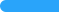 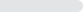 D.无认知25.56%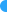 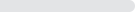 选项小计比例A.心境00%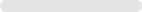 B.激情38.33%C.应激 (答案)3288.89%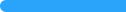 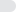 D.恐惧12.78%选项小计比例A.直接强化理论38.33%B.观察学习 (答案)1952.78%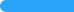 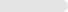 C.自我强化616.67%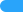 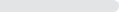 D.自我效能感822.22%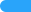 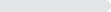 